         ҠАРАР                                                                                    РЕШЕНИЕ                                «22» декабрь 2017 й.                           № 68               «22» декабря  2017 г.О  БЮДЖЕТЕ  СЕЛЬСКОГО ПОСЕЛЕНИЯ  АССИНСКИЙ СЕЛЬСОВЕТ МУНИЦИПАЛЬНОГО РАЙОНА БЕЛОРЕЦКИЙ РАЙОН  РЕСПУБЛИКИ БАШКОРТОСТАННА 2018 ГОД И НА ПЛАНОВЫЙ ПЕРИОД  2019- 2020 ГОДОВСовет сельского поселения  Ассинский сельсовет  муниципального района Белорецкий район  Республики БашкортостанРЕШИЛ:                   1.Утвердить основные характеристики бюджета сельского поселения Ассинский сельсовет муниципального района Белорецкий район Республики Башкортостан (далее по тексту бюджет поселения)  на  2018 год:                  1) прогнозируемый общий объем доходов бюджета сельского поселения  Ассинский  сельсовет муниципального района Белорецкий район Республики Башкортостан в сумме  3420,70 тыс. рублей;                 2) общий объем расходов бюджета сельского поселения  Ассинский сельсовет муниципального района Белорецкий район Республики Башкортостан в сумме  3420,70 тыс. рублей.                  2. Утвердить основные характеристики бюджета сельского поселения  Ассинский  сельсовет муниципального района Белорецкий район Республики Башкортостан (далее по тексту бюджет поселения)  на плановый период  2019- 2020 годов:                  1) прогнозируемый общий объем доходов бюджета сельского поселения  Ассинский  сельсовет муниципального района Белорецкий район Республики Башкортостан на 2019 год в сумме 3322,20  тыс. рублей  и на 2020 год в сумме  3330,40тыс. рублей;                 2) общий объем расходов бюджета сельского поселения   Ассинский сельсовет муниципального района Белорецкий район Республики Башкортостан на 2019 год в сумме  3322,20 тыс. рублей , в том числе условно утвержденные расходы в сумме   56,9 тыс. рублей, и на 2020 год в сумме  3330,40 тыс. рублей, в том числе условно утвержденные расходы в сумме  111,20 тыс. рублей.     3. Установить, что муниципальные унитарные предприятия, созданные сельским поселением   Ассинский  сельсовет муниципального района Белорецкий район Республики Башкортостан, производят отчисления в бюджет поселения в размере 25 процентов от прибыли, остающейся после уплаты налогов и иных обязательных платежей, в порядке, установленном решением Совета сельского поселения  Ассинский  сельсовет муниципального района Белорецкий район Республики Башкортостан от  15 ноября 2005 года  №2 “Об утверждении положения о порядке перечисления в местный бюджет части прибыли муниципальных унитарных предприятий”.                                   4. Установить, что при зачислении в бюджет поселения безвозмездных поступлений в виде добровольных взносов (пожертвований) юридических и физических лиц для казенного учреждения, находящегося в ведении соответствующего главного распорядителя средств бюджета поселения, на сумму указанных поступлений увеличиваются бюджетные ассигнования соответствующему главному распорядителю средств бюджета поселения для последующего доведения в установленном порядке до указанного казенного учреждения лимитов бюджетных обязательств для осуществления расходов, соответствующих целям, на достижение которых предоставлены добровольные взносы (пожертвования).                         5. Утвердить  перечень главных администраторов доходов бюджета поселения  и закрепить за ними основные источники доходов бюджета поселения согласно приложению № 1 к настоящему Решению.         Утвердить перечень главных администраторов источников финансирования дефицита бюджета поселения и закрепить за ними основные источники финансирования дефицита бюджета поселения  согласно приложению № 2 к настоящему Решению.                             6. Установить поступление доходов в бюджет поселения :на 2018 год согласно приложению № 3 к настоящему Решению;на плановый период 2019 и 2020 годов согласно приложению №4 к настоящему решению.                        7. Утвердить в пределах общего объема расходов бюджета сельского поселения  Ассинский сельсовет, установленного п.1 настоящего Решения, распределение бюджетных ассигнований сельского поселения  Ассинский сельсовет муниципального района Белорецкий район Республики Башкортостан  по разделам, подразделам, целевым статьям (муниципальным программам и непрограммным направлениям деятельности), группам видов расходов классификации расходов бюджетов :       1)  на 2018 год согласно приложению № 5  к настоящему Решению;       2)  на плановый период 2019- 2020 годов согласно приложению № 6 к настоящему Решению.                    8.  Утвердить ведомственную структуру расходов бюджета поселения :        1)  на 2018 год  согласно приложению № 7 к настоящему Решению;        2)  на  плановый период  2019- 2020 годов согласно приложению № 8 к настоящему Решению.                                    Утвердить резервный фонд Администрации сельского поселения  Ассинский  сельсовет на 2018 год в сумме 70,0 тыс. руб., на 2019 год в сумме 70,0тыс. рублей, на 2020 год в сумме 70,0  тыс. рублей.                       9. Установить в бюджете поселения  объем  межбюджетных трансфертов из бюджета муниципального района Белорецкий район Республики Башкортостан  на 2018 год в сумме 500,0 тыс.руб.,  на 2019 год в сумме 500,0 тыс.  рублей, на 2020 год в сумме 500,0 тыс.рублей.                      10. Установить, что в соответствии с пунктом 3 статьи 217 Бюджетного кодекса Российской Федерации основанием для внесения в ходе исполнения настоящего Решения по решениям Администрации сельского поселения  Ассинский сельсовет муниципального района Белорецкий район  Республики Башкортостан изменений в бюджет поселения является распределение зарезервированных в составе бюджетных ассигнований:                  1) средств резервного фонда Администрации сельского поселения  Ассинский  сельсовет муниципального района Белорецкий район  Республики Башкортостан.                  11. Установить в соответствии с пунктом 3 статьи 217 Бюджетного кодекса Российской Федерации  следующее основание для внесения в ходе исполнения настоящего Решения по решениям Администрации сельского поселения  Ассинский сельсовет муниципального района Белорецкий район Республики Башкортостан изменений в бюджет поселения, связанные с особенностями исполнения бюджета поселения и (или) перераспределения бюджетных ассигнований:                       1)  поступление из бюджета муниципального района Белорецкий район   Республики       Башкортостан средств в виде субсидий, субвенций, иных межбюджетных  трансфертов и прочих        безвозмездных поступлений;                2) использование в ходе исполнения бюджета поселения экономии по отдельным разделам, подразделам, целевым статьям, видам расходов и статьям операций сектора государственного управления классификации расходов бюджетов;                3) использование остатков средств бюджета поселения на 1 января 2018года;                 4) иные случаи, установленные бюджетным законодательством.                     12. Установить, что решения и иные нормативные правовые акты сельского поселения  Ассинский сельсовет муниципального района Белорецкий район Республики Башкортостан, предусматривающие принятие новых видов расходных обязательств или увеличение бюджетных ассигнований на исполнение существующих видов расходных обязательств сверх утвержденных в бюджете поселения на 2018год и на плановый период 2019- 2020 годов, а также сокращающие его доходную базу, подлежат исполнению  при изыскании дополнительных источников доходов бюджета поселения и (или) сокращении бюджетных ассигнований по конкретным статьям расходов бюджета поселения, при условии внесения соответствующих изменений в настоящее Решение.                    Проекты решений и иных нормативных правовых актов сельского поселения Ассинский _сельсовет муниципального района Белорецкий район Республики Башкортостан, требующие введения новых видов расходных обязательств или увеличения бюджетных ассигнований по существующим видам расходных обязательств сверх утвержденных в бюджете поселения на 2018 год, и на плановый период 2019-  2020 годов  либо сокращающие его доходную базу вносятся только при одновременном внесении предложений о дополнительных источниках доходов бюджета поселения и (или) сокращении расходов бюджетных ассигнований по конкретным статьям расходов бюджета поселения.    13. Администрация сельского поселения  Ассинский сельсовет муниципального района Белорецкий район Республики Башкортостан не вправе принимать решения, приводящие в  2018 году к увеличению численности муниципальных служащих сельского поселения  Ассинский  сельсовет муниципального района Белорецкий район Республики Башкортостан и работников организаций бюджетной сферы.                   14.Установить:- верхний предел муниципального долга на 1 января 2019 года в  сумме 0 рублей, на 1 января 2020 года в сумме 0 рублей и на 1 января 2021 года 0 рублей;- предельный объем муниципального долга на 2018 год  в сумме 0 рублей, на 2019 год в сумме 0 рублей и на 2020 год в сумме 0 рублей.     15.Установить, что получатель средств бюджета поселения при заключении муниципальных контрактов (гражданско-правовых договоров) на поставку товаров, выполнение работ, оказание услуг вправе предусматривать авансовые платежи в размерах, определенных Администрацией сельского поселения  Ассинский сельсовет муниципального района Белорецкий район Республики Башкортостан.       16. Установить размер межбюджетных трансфертов, предоставляемых  бюджету муниципального района Белорецкий район Республики Башкортостан связи с передачей осуществления полномочий по финансированию расходов на содержание органов  местного самоуправления (в части выплаты доплат к государственной пенсии за выслугу лет на муниципальной службе) в 2018 году в сумме 39,2 тыс. рублей, в 2019 году в сумме 39,2 тыс. рублей, в 2020 году в сумме 39,2 тыс. рублей.       17. Настоящее решение вступает в силу с 1 января 2018 года  и подлежит официальному опубликованию (обнародованию) в соответствии с  Уставом поселения. Глава сельского поселения                                                  В.Г.Юсупов.БАШКОРТОСТАН РЕСПУБЛИКАhЫ                      БЕЛОРЕТ РАЙОНЫмуниципаль районЫНЫңАСЫ АУЫЛ СОВЕТЫАУЫЛ БИЛәМәһЕСОВЕТЫ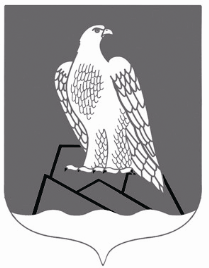 СОВЕТСЕЛЬСКОГО ПОСЕЛЕНИЯАССИНСКИЙ СЕЛЬСОВЕТ Муниципального района Белорецкий район РЕСПУБЛИКИ БАШКОРТОСТАН